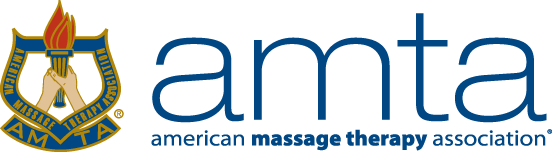 AMTA-MO Chapter Board of DirectorsCandidate Application& Supporting InformationPlease complete on or before April 4, 2018Please print or type the followingand send to the Online Elections Coordinator:Application information (this page)*Biography(maximum 300 words, see below for suggestions)*Photo(preferably head shot taken within past year)Sign Chapter Volunteer Code of Conduct(electronically on Chapter Page of AMTA National website)
* Biography & photo along with name and position will appear on chapter online elections page.Please Check One:	2-year term: President (2018-2020)	2-year term: Board Member (2018-2020)	2-year term: Secretary (2018-2020) Name:	__________________________________________________________	AMTA Member ID: _____________________	City:	____________________________________________		State:	__________		Zip: ________________________	Main Phone: _____________________________________________	Other Phone: ______________________________	Email: ___________________________________________________________________________________________________	Please place “X” next to each YES box:______	YES	  I am a Professional Member (includes Graduate Member) in good standing.______	YES  I have computer & telephone access for chapter business.______	YES	  I am able to commit for the entire term of office selected.______	YES	  I am willing and able to commit the time required for this position.______	YES	  I can travel for volunteer activities.______	YES	  I have read the position description for the position for which I am applying.Biography (Max 300 words): In your own words, please share why you would like to run.You can type your biography below or attach it separately.Suggested topics but not limited to:What chapter, national, or committee positions have you held (or helped with) in the past (Include dates)? What is your vision, reason and/or objectives for becoming an AMTA-MO Chapter Team Member?What do you see yourself contributing to this position?What are your strengths/qualifications, talents, skills and/or abilities for this position? (Include any past work experience)What are your community and professional experiences? (can includeyour practice, education, volunteering)
Type your biography here (or attach separately):Please contact Angeline Carmichael with any questions & submit this page along with biography & photo to:Online Elections Coordinator,
Angeline CarmichaelAngeline.carmichael@gmail.com573-819-3311You will receive an email confirmation that your application was received.  